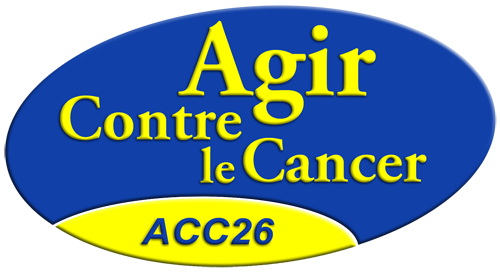 Agir Contre le Cancer (ACC26) – quai Ulysse Chevalier – 26100 Romans 09.53.01.37.35 - @ acc26@orange.fr -  http://acc26.frwww.facebook.com/AgirContreLeCancer26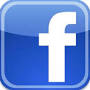 Randos à Saint Jean en RoyansBulletin D’INSCRIPTION N° ______________________Nom : _______________________________________________________________________________________________________	Prénom : ____________________________________________________________________________ Age : _________________Adresse : ____________________________________________________________________________________________________
_______________________________________________________________________________________________________________Email : ______________________________________________________________________________________________________
Tél. portable : ______________________________________________________________________________________________Cochez la rando choisie : Rallye cyclo des 5 cols   36 km	 63 km	  84 kmJe suis licencié, j’indique le nom du club _______________________________________________________________ 
et le N° de licence _____________________________________Rando santé du Royans  6 km  10 km  13 km  18 km  21 kmTarif : 	 15 € repas compris, à consommer sur place ou à emporterPartie du règlement1. Les participants sont tenus de respecter le code de la route, la présence de signaleurs ne signifie en aucun cas que la route est fermée et réservée à l’épreuve.
2. Pour le cyclo le port du casque, est obligatoire.
3. Chaque participant doit être couvert par une assurance responsabilité́ civile personnelle, tout accident dû à une imprudence individuelle engagera sa responsabilité́. 4. Les organisateurs déclinent toute responsabilité́ en cas d’accident sur le parcours ou d’éventuelles séquelles survenant à la suite de la randonnée.
5. Les organisateurs déclinent toute responsabilité́ en cas de vol ou dégradation du matériel des participants. 6. Les mineurs sont sous la responsabilité́ des parents. 7. Chaque participant doit s’assurer auprès de son médecin traitant que son état de santé lui permet de participer à la randonnée.
8. Il est strictement interdit de jeter des détritus dans la nature (des poubelles sont prévues à cet effet aux ravitaillements). 9. La participation à la rando implique la prise de connaissance du règlement et son acceptation sans réserve. L’engagement est ferme et définitif et ne peut faire l’objet d’aucun remboursement.Je certifie avoir pris connaissance du règlement, et ne faire l’objet d’aucune contre-indication, cet engagement se fait sous mon entière responsabilité́.Signature :			Signature des parents pour les mineurs :